우리의 필요를 채우시는 / 케네스 해긴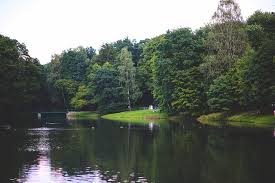 빌0419. 대신에 나의 하나님이 그리스도 예수를 통해서, 영광 가운데의 그분의 부(富)를 따라서 너희의 모든 필요를 공급하시느니라.                                                        　우리의 필요가 채워지는 것은 하나님의 뜻입니다. 모든 필요가 말입니다!빌립보서 4:19은 당신의 모든 필요를 포함하고 있습니다. 영적이건, 육신적이건, 물질적이건, 재정적이건 간에 모든 필요 말입니다. 모든!  그것을 믿으십시오!하나님께서 우리의 재정적인 필요에 관심이 없다고 생각하는 사람들이 있을까봐, 이 구절은 물질적이고 재정적인 분야에 관한 문맥 가운데 놓여 있습니다. 빌립보서를 읽어보면, 빌립보 교회 성도들이 헌금과 물건들을 걷어서 다른 그리스도인들에게 보냈던 것을 볼 수 있습니다. 바울은 그들에게 “너희가 다른 사람들에게 주었고 그들을 도왔으므로, 나의 하나님이 너희 모든 쓸 것을 채우시리라”라고 말하고 있는 것입니다. 그러므로 바울은 물질적인 문제와 재정적인 문제에 관해서 말하고 있는 것입니다.그렇다면 우리가 진 빚을 갚기 위한 재정을 위해 어떤 담대함으로 기도할 수 있을까요? 우리의 모든 필요가 채워지는 것은 하나님의 뜻입니다!♪고백: 재정에 관해 기도할 때, 나는 하나님의 말씀, 즉 그분의 뜻대로 기도한다. 그러므로 나는 하나님께서 내 기도를 들으시는 것을 확신한다. 그것이 바로 말씀이 말하고 있는 바이다. 그리고 내가 무엇을 구하든 하나님께서 내 기도를 들으신다는 것을 알면, 또한 구한 그것을 얻을 것도 안다. 하나님의 말씀에 따라 나는 구한 그것을 얻는다. 하나님, 감사합니다!믿음의 양식Tags십일조 헌금 재정 씨앗